Załącznik nr 5 do SWZSzczegółowy zakres przedmiotu zamówieniaw postępowaniu o udzielenie zamówienia publicznego na usługi społeczne i inne szczególne, prowadzonym w trybie podstawowym bez negocjacji, w oparciu art. 275 pkt 1 ustawy z dnia 11 września 2019r. Prawo zamówień publicznych (t.j. Dz.U. z 2021 r. poz. 1129 z późn. zm.) na zadanie pn. „Konserwacja  pojazdów konnych ze zbiorów Muzeum Wsi Mazowieckiej w Sierpcu”                        Znak sprawy : DzAI  281/03/22L.p.Nazwa eksponatuNr inwentarzowyStan zachowaniaZakres pracZdjęcie1.BryczkaMWM/E 979Zabrudzenia, zerwana podłoga przy tylnym siedzeniu, jeden błotnik z wzdłużnym pęknięciemWymiary: wys. 150; szer. 130 x 200 [cm]- Wykonanie dokumentacji fotograficznej i opisowej na każdym etapie prac- Rozebranie obiektu na poszczególne elementy .- Konserwacja elementów drewnianych – oczyszczenie z kurzu i brudu; - Dezynfekcja i dezynsekcja - Usunięcie wtórnych warstw farby ;- Dorobienie nowych,zgodnych z oryginałem ,elementów drewnianych, nie nadających    się do naprawy;- Impregnacja elementów osłabionych; - Sklejenie i uzupełnienie elementów uszkodzonych; - Pomalowanie elementów  na kolor- Zabezpieczenie  powierzchni drewnianych bejcą olejno-żywiczną; - Konserwacja elementów metalowych – oczyszczenie z kurzu i brudu; - Usunięcie nawarstwień rdzy; - Uzupełnienie elementów brakujących- Nadanie właściwego kształtu elementom powyginanym; - Zabezpieczenie wszystkich elementów farbą antykorozyjną.- Pomalowanie elementów metalowych;- Montaż wszystkich elementów - Wykonanie nowej tapicerki zgodnej z historycznym wzorcem - Wykonanie pokrycia podłogi zgodnie z historycznym wzorcem- Wykonanie końcowej dokumentacji fotograficznej i opisowej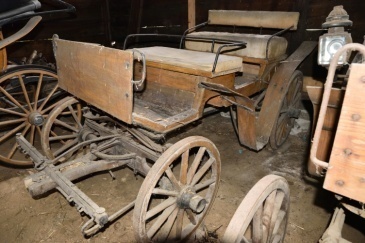 2.WolantMWM/E 1118Zabrudzenia, spękania warstwy lakieru, korozja metalowych obręczy kół, niejednolita tapicerka Wymiary:wys. 135; szer. 280x150; dyszel 360 [cm]- Wykonanie dokumentacji fotograficznej i opisowej na każdym etapie prac- Rozebranie obiektu na poszczególne elementy .- Konserwacja elementów drewnianych – oczyszczenie z kurzu i brudu; - Dezynfekcja i dezynsekcja - Usunięcie wtórnych warstw farby ;- Dorobienie nowych,zgodnych z oryginałem ,elementów drewnianych, nie nadających    się do naprawy;- Impregnacja elementów osłabionych; - Sklejenie i uzupełnienie elementów uszkodzonych; - Pomalowanie elementów  na kolor- Zabezpieczenie  powierzchni drewnianych bejcą olejno-żywiczną; - Konserwacja elementów metalowych – oczyszczenie z kurzu i brudu; - Usunięcie nawarstwień rdzy; - Uzupełnienie elementów brakujących- Nadanie właściwego kształtu elementom powyginanym; - Zabezpieczenie wszystkich elementów farbą antykorozyjną.- Pomalowanie elementów metalowych;- Montaż wszystkich elementów - Wykonanie nowej tapicerki zgodnej z historycznym wzorcem - Wykonanie pokrycia podłogi zgodnie z historycznym wzorcem- Wykonanie końcowej dokumentacji fotograficznej i opisowej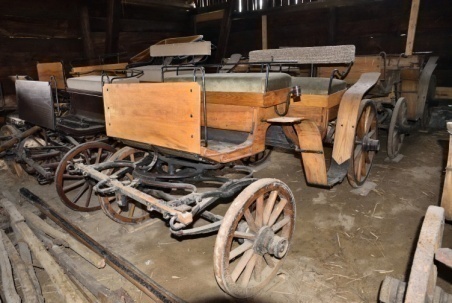 3.SanieMWM/E 1154Zabrudzenia, jedna płoza z przodu złamana, brak poprzeczki między płozami, brak siedziskWymiary:wys. 115; szer. 138x230 [cm]- Wykonanie dokumentacji fotograficznej i opisowej na każdym etapie prac- Rozebranie obiektu na poszczególne elementy .- Konserwacja elementów drewnianych – oczyszczenie z kurzu i brudu; - Dezynfekcja i dezynsekcja - Usunięcie wtórnych warstw farby ;- Dorobienie nowych,zgodnych z oryginałem ,elementów drewnianych, nie nadających    się do naprawy;- Impregnacja elementów osłabionych; - Sklejenie i uzupełnienie elementów uszkodzonych; - Pomalowanie elementów  na kolor- Zabezpieczenie  powierzchni drewnianych bejcą olejno-żywiczną; - Konserwacja elementów metalowych – oczyszczenie z kurzu i brudu; - Usunięcie nawarstwień rdzy; - Uzupełnienie elementów brakujących- Nadanie właściwego kształtu elementom powyginanym; - Zabezpieczenie wszystkich elementów farbą antykorozyjną.- Pomalowanie elementów metalowych;- Montaż wszystkich elementów - Wykonanie nowej tapicerki zgodnej z historycznym wzorcem - Wykonanie pokrycia podłogi zgodnie z historycznym wzorcem- Wykonanie końcowej dokumentacji fotograficznej i opisowej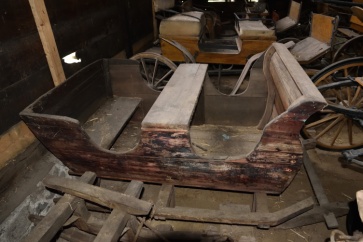 4.WolantMWM/E 1157Zabrudzenia, brak tapicerki, korozja elementów metalowych, spękania błotnikówWymiary: wys. 127; szer. 300 x 140; dyszel 360 [cm]- Wykonanie dokumentacji fotograficznej i opisowej na każdym etapie prac- Rozebranie obiektu na poszczególne elementy .- Konserwacja elementów drewnianych – oczyszczenie z kurzu i brudu; - Dezynfekcja i dezynsekcja - Usunięcie wtórnych warstw farby ;- Dorobienie nowych,zgodnych z oryginałem ,elementów drewnianych, nie nadających    się do naprawy;- Impregnacja elementów osłabionych; - Sklejenie i uzupełnienie elementów uszkodzonych; - Pomalowanie elementów  na kolor- Zabezpieczenie  powierzchni drewnianych bejcą olejno-żywiczną; - Konserwacja elementów metalowych – oczyszczenie z kurzu i brudu; - Usunięcie nawarstwień rdzy; - Uzupełnienie elementów brakujących- Nadanie właściwego kształtu elementom powyginanym; - Zabezpieczenie wszystkich elementów farbą antykorozyjną.- Pomalowanie elementów metalowych;- Montaż wszystkich elementów - Wykonanie nowej tapicerki zgodnej z historycznym wzorcem - Wykonanie pokrycia podłogi zgodnie z historycznym wzorcem- Wykonanie końcowej dokumentacji fotograficznej i opisowej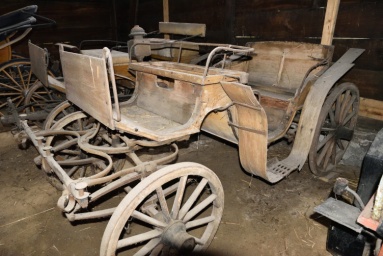 5.BryczkaMWM/E 6120W 2002 konserwacja skórzanej budy, silne zabrudzenia, brak przedniego siedziskaWymiary: wys. 155; szer. 140x300 [cm]- Wykonanie dokumentacji fotograficznej i opisowej na każdym etapie prac- Rozebranie obiektu na poszczególne elementy .- Konserwacja elementów drewnianych – oczyszczenie z kurzu i brudu; - Dezynfekcja i dezynsekcja - Usunięcie wtórnych warstw farby ;- Dorobienie nowych,zgodnych z oryginałem ,elementów drewnianych, nie nadających    się do naprawy;- Impregnacja elementów osłabionych; - Sklejenie i uzupełnienie elementów uszkodzonych; - Pomalowanie elementów  na kolor- Zabezpieczenie  powierzchni drewnianych bejcą olejno-żywiczną; - Konserwacja elementów metalowych – oczyszczenie z kurzu i brudu; - Usunięcie nawarstwień rdzy; - Uzupełnienie elementów brakujących- Nadanie właściwego kształtu elementom powyginanym; - Zabezpieczenie wszystkich elementów farbą antykorozyjną.- Pomalowanie elementów metalowych;- Montaż wszystkich elementów - Wykonanie nowej tapicerki zgodnej z historycznym wzorcem - Wykonanie pokrycia podłogi zgodnie z historycznym wzorcem- Wykonanie końcowej dokumentacji fotograficznej i opisowej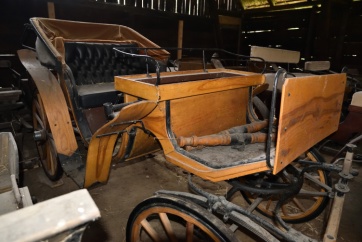 6.BryczkaMWM/E 7666Bryczka niekompletna (brak kół), mocno zniszczonaWymiary: wys. 98; szer. 146,5x285 [cm]- Wykonanie dokumentacji fotograficznej i opisowej na każdym etapie prac- Rozebranie obiektu na poszczególne elementy .- Konserwacja elementów drewnianych – oczyszczenie z kurzu i brudu; - Dezynfekcja i dezynsekcja - Usunięcie wtórnych warstw farby ;- Dorobienie nowych,zgodnych z oryginałem ,elementów drewnianych, nie nadających    się do naprawy;- Impregnacja elementów osłabionych; - Sklejenie i uzupełnienie elementów uszkodzonych; - Pomalowanie elementów  na kolor- Zabezpieczenie  powierzchni drewnianych bejcą olejno-żywiczną; - Konserwacja elementów metalowych – oczyszczenie z kurzu i brudu; - Usunięcie nawarstwień rdzy; - Uzupełnienie elementów brakujących- Nadanie właściwego kształtu elementom powyginanym; - Zabezpieczenie wszystkich elementów farbą antykorozyjną.- Pomalowanie elementów metalowych;- Montaż wszystkich elementów - Wykonanie nowej tapicerki zgodnej z historycznym wzorcem - Wykonanie pokrycia podłogi zgodnie z historycznym wzorcem- Wykonanie końcowej dokumentacji fotograficznej i opisowej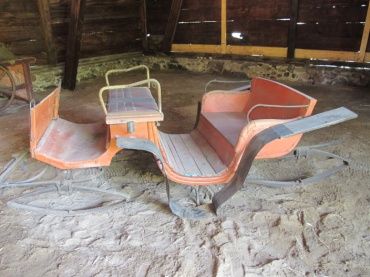 7.BryczkaMWM/E 7734Zabrudzenia, korozja elementów metalowychWymiary: wys. 151; szer. 138x273 [cm]- Wykonanie dokumentacji fotograficznej i opisowej na każdym etapie prac- Rozebranie obiektu na poszczególne elementy .- Konserwacja elementów drewnianych – oczyszczenie z kurzu i brudu; - Dezynfekcja i dezynsekcja - Usunięcie wtórnych warstw farby ;- Dorobienie nowych,zgodnych z oryginałem ,elementów drewnianych, nie nadających    się do naprawy;- Impregnacja elementów osłabionych; - Sklejenie i uzupełnienie elementów uszkodzonych; - Pomalowanie elementów  na kolor- Zabezpieczenie  powierzchni drewnianych bejcą olejno-żywiczną; - Konserwacja elementów metalowych – oczyszczenie z kurzu i brudu; - Usunięcie nawarstwień rdzy; - Uzupełnienie elementów brakujących- Nadanie właściwego kształtu elementom powyginanym; - Zabezpieczenie wszystkich elementów farbą antykorozyjną.- Pomalowanie elementów metalowych;- Montaż wszystkich elementów - Wykonanie nowej tapicerki zgodnej z historycznym wzorcem - Wykonanie pokrycia podłogi zgodnie z historycznym wzorcem- Wykonanie końcowej dokumentacji fotograficznej i opisowej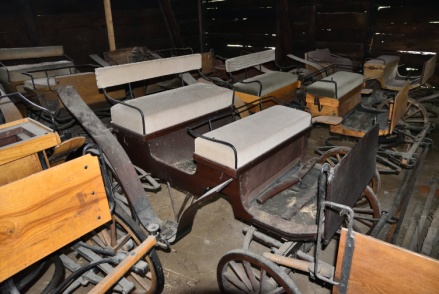 8.SanieMWM/E 9770Ubytki farby, ślady po żerowiskach owadów, wyszczypania przedniej ławki, korozja elementów metalowychWymiary: szer. 118, dł. 185 [cm]- Wykonanie dokumentacji fotograficznej i opisowej na każdym etapie prac- Rozebranie obiektu na poszczególne elementy .- Konserwacja elementów drewnianych – oczyszczenie z kurzu i brudu; - Dezynfekcja i dezynsekcja - Usunięcie wtórnych warstw farby ;- Dorobienie nowych,zgodnych z oryginałem ,elementów drewnianych, nie nadających    się do naprawy;- Impregnacja elementów osłabionych; - Sklejenie i uzupełnienie elementów uszkodzonych; - Pomalowanie elementów  na kolor- Zabezpieczenie  powierzchni drewnianych bejcą olejno-żywiczną; - Konserwacja elementów metalowych – oczyszczenie z kurzu i brudu; - Usunięcie nawarstwień rdzy; - Uzupełnienie elementów brakujących- Nadanie właściwego kształtu elementom powyginanym; - Zabezpieczenie wszystkich elementów farbą antykorozyjną.- Pomalowanie elementów metalowych;- Montaż wszystkich elementów - Wykonanie nowej tapicerki zgodnej z historycznym wzorcem - Wykonanie pokrycia podłogi zgodnie z historycznym wzorcem- Wykonanie końcowej dokumentacji fotograficznej i opisowej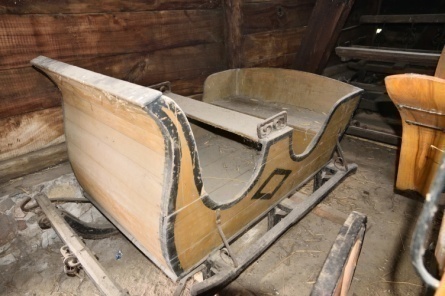 9.BryczkaMWM/E 9826Silne zabrudzenia, zniszczenia tapicerki, korozja elementów metalowych wys. Wymiary:122; szer. 158x266 [cm]- Wykonanie dokumentacji fotograficznej i opisowej na każdym etapie prac- Rozebranie obiektu na poszczególne elementy .- Konserwacja elementów drewnianych – oczyszczenie z kurzu i brudu; - Dezynfekcja i dezynsekcja - Usunięcie wtórnych warstw farby ;- Dorobienie nowych,zgodnych z oryginałem ,elementów drewnianych, nie nadających    się do naprawy;- Impregnacja elementów osłabionych; - Sklejenie i uzupełnienie elementów uszkodzonych; - Pomalowanie elementów  na kolor- Zabezpieczenie  powierzchni drewnianych bejcą olejno-żywiczną; - Konserwacja elementów metalowych – oczyszczenie z kurzu i brudu; - Usunięcie nawarstwień rdzy; - Uzupełnienie elementów brakujących- Nadanie właściwego kształtu elementom powyginanym; - Zabezpieczenie wszystkich elementów farbą antykorozyjną.- Pomalowanie elementów metalowych;- Montaż wszystkich elementów - Wykonanie nowej tapicerki zgodnej z historycznym wzorcem - Wykonanie pokrycia podłogi zgodnie z historycznym wzorcem- Wykonanie końcowej dokumentacji fotograficznej i opisowej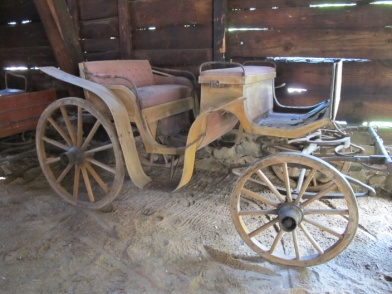 10.Wóz drabiniastyMWM/E 10116Znacznie zmniejszone dzwona, próchniejące i poprzesuwane względem siebie, luźne obręcze, brak dyszla, ubytki farby, korozja elementów metalowychWymiary: szer. 128; dł. 480 [cm]- Wykonanie dokumentacji fotograficznej i opisowej na każdym etapie prac- Rozebranie obiektu na poszczególne elementy .- Konserwacja elementów drewnianych – oczyszczenie z kurzu i brudu; - Dezynfekcja i dezynsekcja - Usunięcie wtórnych warstw farby ;- Dorobienie nowych,zgodnych z oryginałem ,elementów drewnianych, nie nadających    się do naprawy;- Impregnacja elementów osłabionych; - Sklejenie i uzupełnienie elementów uszkodzonych; - Pomalowanie elementów  na kolor- Zabezpieczenie  powierzchni drewnianych bejcą olejno-żywiczną; - Konserwacja elementów metalowych – oczyszczenie z kurzu i brudu; - Usunięcie nawarstwień rdzy; - Uzupełnienie elementów brakujących- Nadanie właściwego kształtu elementom powyginanym; - Zabezpieczenie wszystkich elementów farbą antykorozyjną.- Pomalowanie elementów metalowych;- Montaż wszystkich elementów - Wykonanie nowej tapicerki zgodnej z historycznym wzorcem - Wykonanie pokrycia podłogi zgodnie z historycznym wzorcem- Wykonanie końcowej dokumentacji fotograficznej i opisowej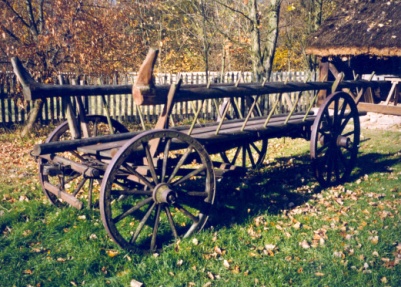 11.Wóz na zajdachMWM/E 15393Zabrudzenia, korozja biologiczna elementów drewnianychWymiary: wys. 115; szer. 144x416 [cm]- Wykonanie dokumentacji fotograficznej i opisowej na każdym etapie prac- Rozebranie obiektu na poszczególne elementy .- Konserwacja elementów drewnianych – oczyszczenie z kurzu i brudu; - Dezynfekcja i dezynsekcja - Usunięcie wtórnych warstw farby ;- Dorobienie nowych,zgodnych z oryginałem ,elementów drewnianych, nie nadających    się do naprawy;- Impregnacja elementów osłabionych; - Sklejenie i uzupełnienie elementów uszkodzonych; - Pomalowanie elementów  na kolor- Zabezpieczenie  powierzchni drewnianych bejcą olejno-żywiczną; - Konserwacja elementów metalowych – oczyszczenie z kurzu i brudu; - Usunięcie nawarstwień rdzy; - Uzupełnienie elementów brakujących- Nadanie właściwego kształtu elementom powyginanym; - Zabezpieczenie wszystkich elementów farbą antykorozyjną.- Pomalowanie elementów metalowych;- Montaż wszystkich elementów - Wykonanie nowej tapicerki zgodnej z historycznym wzorcem - Wykonanie pokrycia podłogi zgodnie z historycznym wzorcem- Wykonanie końcowej dokumentacji fotograficznej i opisowej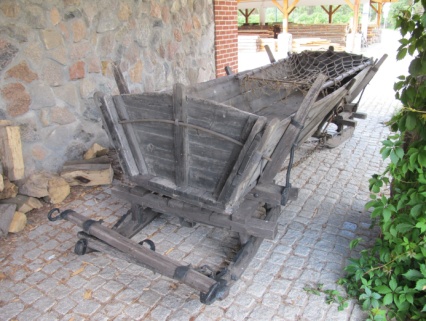 12.Wóz drabiniastyMWM/ E 15394Zabrudzenia, korozja elementów metalowychWymiary: wys. 150; szer. 170x536 [cm]- Wykonanie dokumentacji fotograficznej i opisowej na każdym etapie prac- Rozebranie obiektu na poszczególne elementy .- Konserwacja elementów drewnianych – oczyszczenie z kurzu i brudu; - Dezynfekcja i dezynsekcja - Usunięcie wtórnych warstw farby ;- Dorobienie nowych,zgodnych z oryginałem ,elementów drewnianych, nie nadających    się do naprawy;- Impregnacja elementów osłabionych; - Sklejenie i uzupełnienie elementów uszkodzonych; - Pomalowanie elementów  na kolor- Zabezpieczenie  powierzchni drewnianych bejcą olejno-żywiczną; - Konserwacja elementów metalowych – oczyszczenie z kurzu i brudu; - Usunięcie nawarstwień rdzy; - Uzupełnienie elementów brakujących- Nadanie właściwego kształtu elementom powyginanym; - Zabezpieczenie wszystkich elementów farbą antykorozyjną.- Pomalowanie elementów metalowych;- Montaż wszystkich elementów - Wykonanie nowej tapicerki zgodnej z historycznym wzorcem - Wykonanie pokrycia podłogi zgodnie z historycznym wzorcem- Wykonanie końcowej dokumentacji fotograficznej i opisowej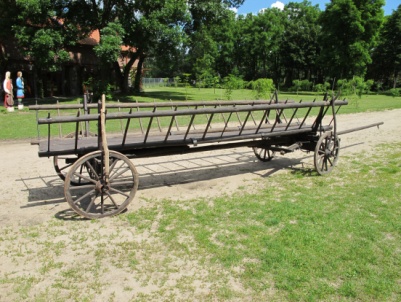 13.BryczkaMWM/E 9826Zabrudzenia, prawdopodobnie nieoryginalna tapicerka i kolorystykaWymiary: wys. 139; szer. 125,5x264 [cm]- Wykonanie dokumentacji fotograficznej i opisowej na każdym etapie prac- Rozebranie obiektu na poszczególne elementy .- Konserwacja elementów drewnianych – oczyszczenie z kurzu i brudu; - Dezynfekcja i dezynsekcja - Usunięcie wtórnych warstw farby ;- Dorobienie nowych,zgodnych z oryginałem ,elementów drewnianych, nie nadających    się do naprawy;- Impregnacja elementów osłabionych; - Sklejenie i uzupełnienie elementów uszkodzonych; - Pomalowanie elementów  na kolor- Zabezpieczenie  powierzchni drewnianych bejcą olejno-żywiczną; - Konserwacja elementów metalowych – oczyszczenie z kurzu i brudu; - Usunięcie nawarstwień rdzy; - Uzupełnienie elementów brakujących- Nadanie właściwego kształtu elementom powyginanym; - Zabezpieczenie wszystkich elementów farbą antykorozyjną.- Pomalowanie elementów metalowych;- Montaż wszystkich elementów - Wykonanie nowej tapicerki zgodnej z historycznym wzorcem - Wykonanie pokrycia podłogi zgodnie z historycznym wzorcem- Wykonanie końcowej dokumentacji fotograficznej i opisowej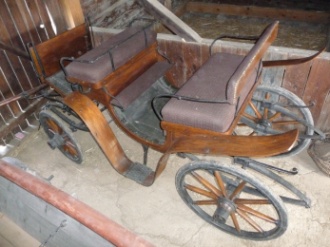 